Lian-Sheng Ma, Founder and Chief Executive Officer Scientific Editor of World Journal of CardiologyJune 19th 2018Dear Editors,Please find enclosed the revised version of our editorial entitled “T-cells in myocardial infarction: culprit instigators or mere effectors?” by Drs. Liberale, Bonaventura, and myself for re-consideration for publication in World Journal of Cardiology.We certify that no foundation has to be acknowledged.Thank you in advance for your consideration.Yours sincerely,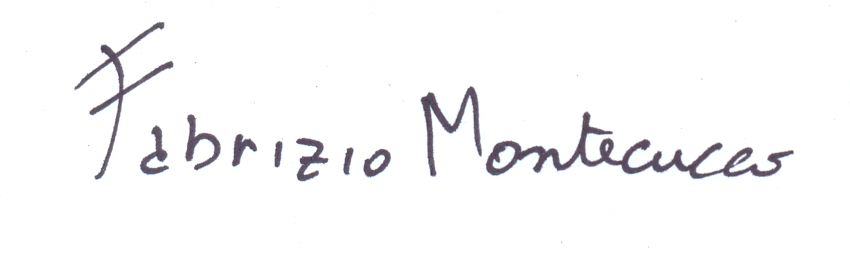 Fabrizio Montecucco, MD, PhDDr. Fabrizio Montecucco, MD, PhDFirst Clinic of Internal Medicine,Department of Internal Medicine,University of GenoaViale Benedetto XV n6, 16143 Genoa, ItalyPhone: +390103538649Fax: +390103538686E-mail: fabrizio.montecucco@unige.it